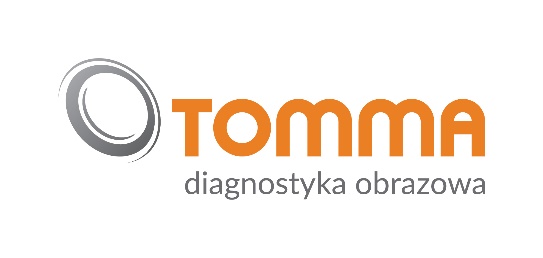 Spółka Tomma działa na rynku usług medycznych od ponad 25 lat. Prowadząc prywatne pracownie diagnostyki obrazowej TOMMA, oferujemy głównie badania metodą rezonansu magnetycznego oraz tomografii komputerowej. Jesteśmy przekonani, że wieloletnie doświadczenie oraz zespół zaangażowanych specjalistów to klucz do dalszego rozwoju. Swoją wiedzą i doświadczeniem służymy już w 20 pracowniach na terenie całego kraju. W związku z dynamicznym rozwojem poszukujemy osoby na stanowisko:  Lekarz Radiolog Miejsce pracy: Gdańsk (woj. pomorskie)Wymagania:II stopień specjalizacji lekarskiej lub ukończona specjalizacja w trybie jednostopniowym, doświadczenie w opisywaniu MRco najmniej 5 letni staż w pracy zawodowej, w tym doświadczenie w zakresie posiadanej specjalizacji,dyspozycyjność i terminowość w zakresie ustalonych godzin pracyOferujemy:pracę w młodym i dynamicznie rozwijającym się zespoleelastyczny czas pracy,elastyczne formy zatrudnieniamożliwość stałego kształcenia i zdobycia doświadczeniaOsoby zainteresowane, prosimy o kontakt telefoniczny z Managerem Regionu, tel. 516 178 290.www.tomma.com.pl